全县首期职工疗休养示范班在石牛山景区开班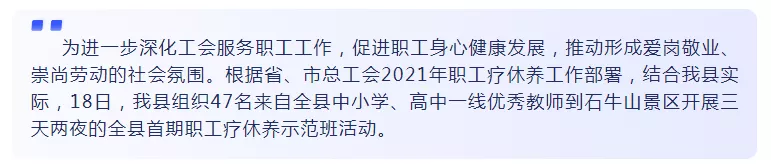 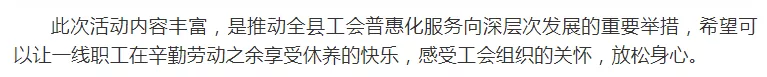 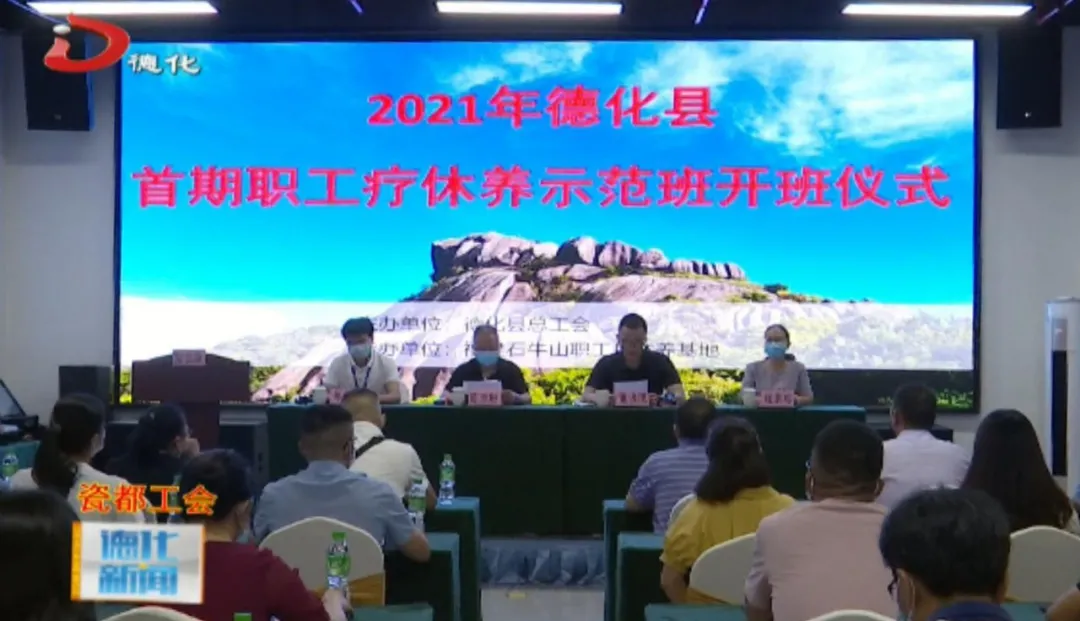 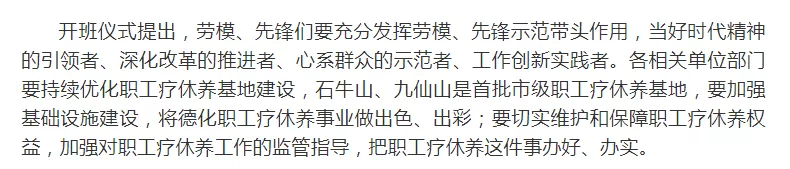 